아기용품 및 장난감  LIST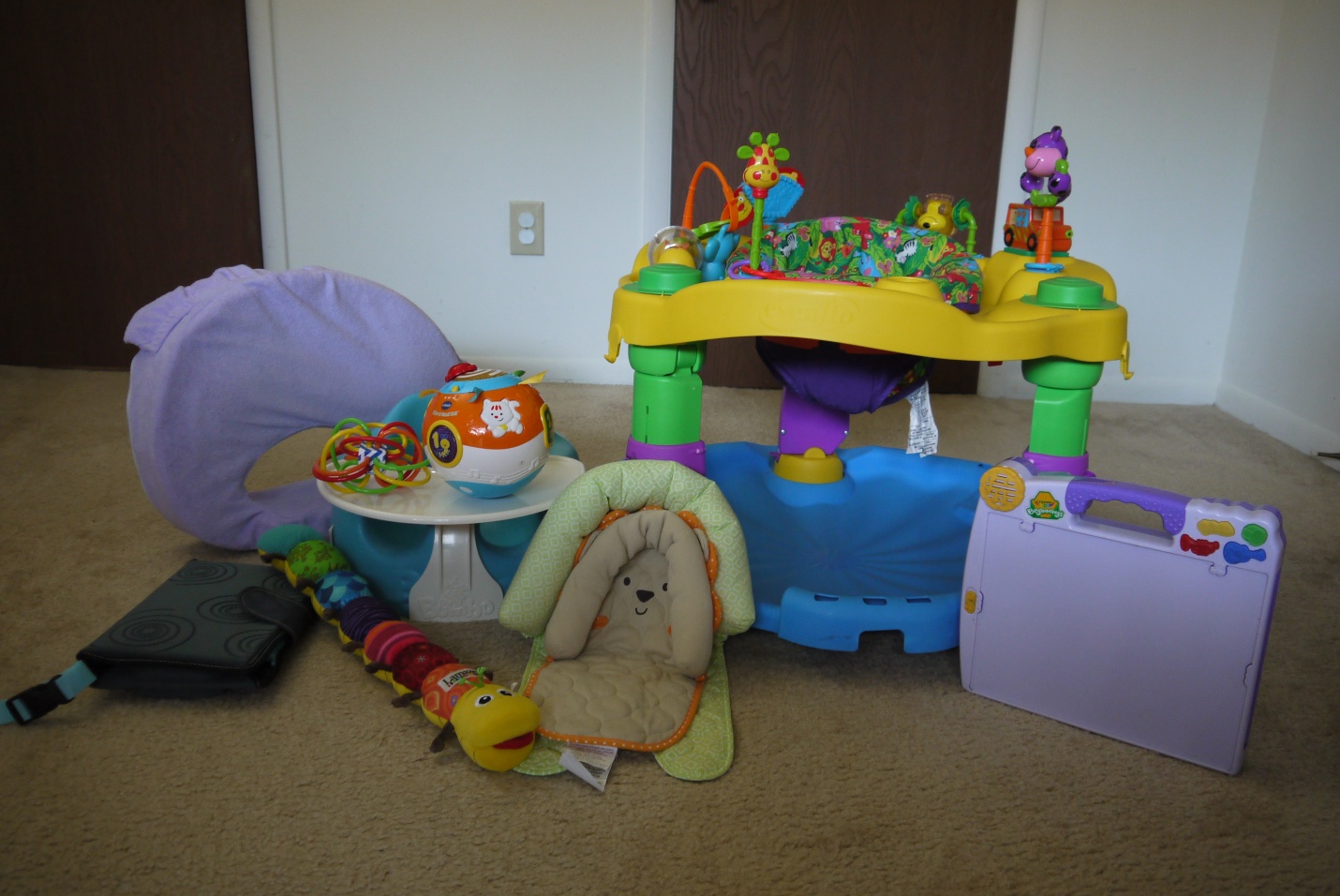 쏘서 ($10)- Evenflo , 쏘서 위에 한가지 장난감 빼고 다 있습니다.수유쿠션($10)- My breast friend, deluxe범보시트 with tray($5)- Bumbo체인징패드($7)- Brica, 구입 후 한번도 사용하지 않았습니다.깜짝볼($7)- Vtech촉감애벌레($5)- Lamaze헤드써포트($2)- Carter’s그림 그리면 악기소리나는 장난감($2)- CrayolaTeether($2)-Manhattan toy winkel주방기기 외  LIST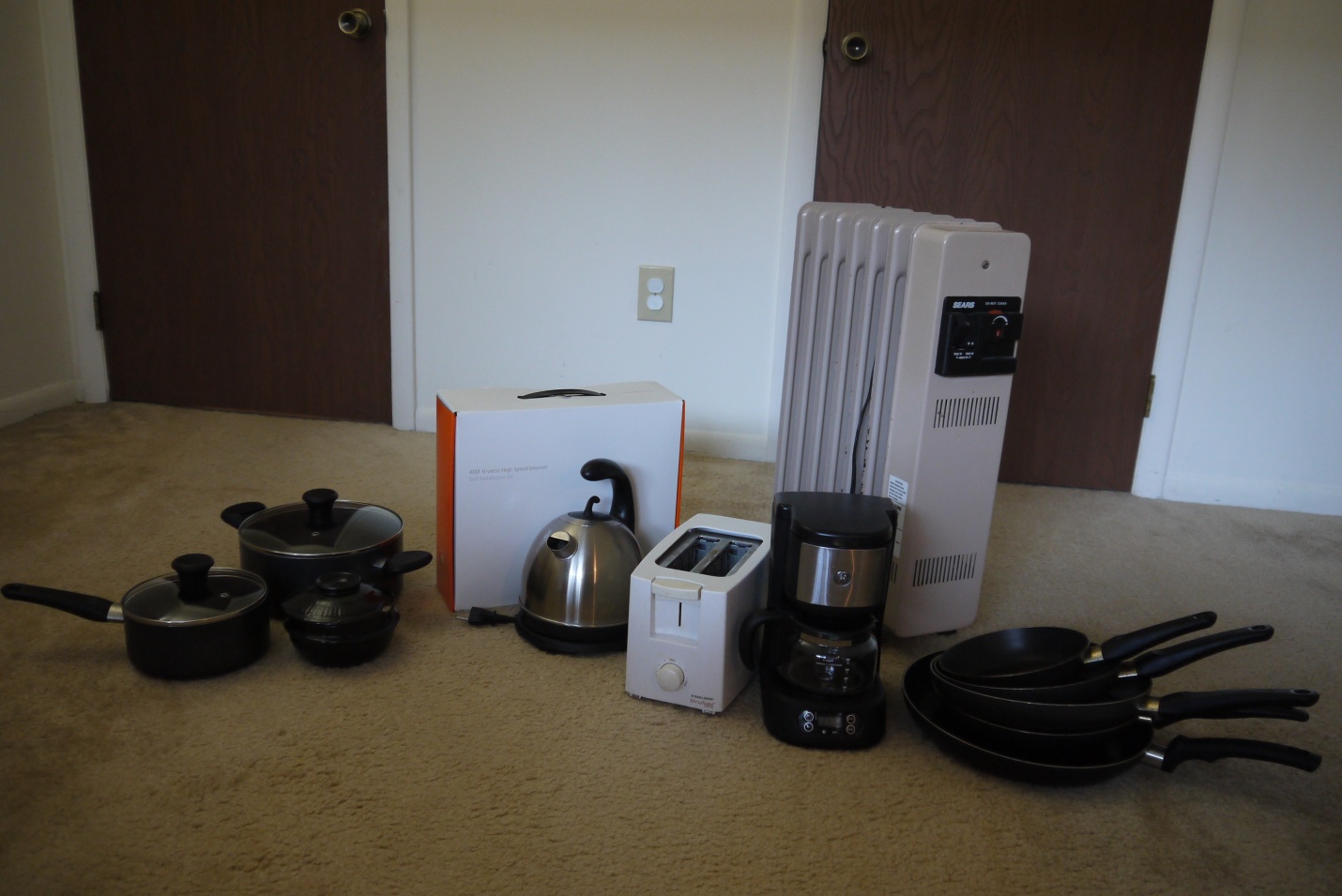 라디에이터 ($7)- Sears AT&T U-verse Wireless gateway($25)- self installation kit냄비셋트 ($5)- T-fal 2pc, 뚝배기는 무료전기주전자($7)- Hamilton beach토스터($3)- Black&decker커피메이커($3)- GE, 4cup프라이팬 셋트($5)- T-fal 5pc